Załącznik nr 3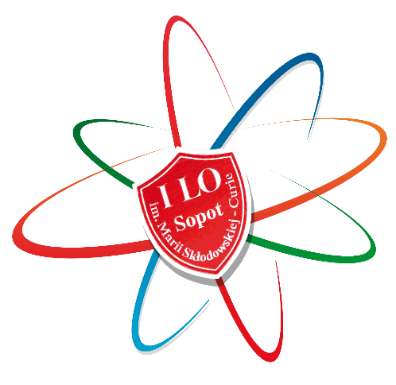 FORMULARZ APLIKACYJNY KANDYDATAdo I Liceum Ogólnokształcącegoz Oddziałami Mistrzostwa Sportowegoim. Marii Skłodowskiej-Curiew Sopocie  I. DANE OSOBOWE KANDYDATA:Oświadczam, że podane dane są zgodne z aktualnym stanem faktycznym. Jestem świadomy/a odpowiedzialności karnej za złożenie fałszywego oświadczenia…………………….……………..                         …..……………..………………..                 ……………………………………                                                         (miejscowość, data)                                                      (podpis kandydata)                                 (podpis rodziców/opiekunów prawnych)IV. DEKLARACJEWYBÓR PREFROWANEGO ODDZIAŁU:DEKLARUJĘ WYBÓR DRUGIEGO JĘZYKA OBCEGO ( wstaw X)   ………………………………….             …………………….……………..                                …..……………..………………..                               (Miejscowość, data)                                                      (podpis kandydata)                                 (podpis rodziców/opiekunów prawnych)KLAUZULA INFORMACYJNAZgodnie ustawą z dnia 10 maja 2018 r. o ochronie danych osobowych oraz z  art. 13 Rozporządzenia Parlamentu Europejskiego i Rady (UE) 2016/679 z dnia 27 kwietnia 2016 r. w sprawie ochrony osób fizycznych w związku z przetwarzaniem danych osobowych i w sprawie swobodnego przepływu takich danych oraz uchylenia dyrektywy 95/46/WE, zwanego dalej RODO, informujemy, że: 1. Administratorem Państwa danych osobowych oraz Państwa dzieci jest I Liceum Ogólnokształcące z Oddziałami Mistrzostwa Sportowego im. Marii Skłodowskiej-Curie, z siedzibą 81-749 Sopot ul. Książąt Pomorskich 16-18. 2. Administrator wyznaczył Inspektora Ochrony Danych Osobowych, z którym można kontaktować się pod adresem e- mail: rodo@ckusopot.pl lub listownie na adres: Centrum Kształcenia Ustawicznego, ul. Tadeusza Kościuszki 22-24, 81-704 Sopot z dopiskiem „RODO”.3. Przetwarzanie danych osobowych rodziców / prawnych opiekunów i danych ucznia gromadzone są jedynie dla celów związanych z: a) procedurą rekrutacyjną i dalszym procesem edukacyjnym;  b) w przypadku przyjęcia do szkoły w celu prowadzenia działalności statutowej szkoły, prowadzenia księgi uczniów, monitorowania postępów procesu nauczania.4. Dane osobowe przetwarzane będą w celu oraz zakresie niezbędnym do jego realizacji na podstawie:a) ustawy o systemie oświaty; b) ustawy Prawo oświatowe;c) ustawy o systemie informacji oświatowej;d) rozporządzenia Ministra Edukacji Narodowej w sprawie sposobu prowadzenia przez publiczne przedszkola, szkoły i placówki dokumentacji przebiegu nauczania, działalności wychowawczej i opiekuńczej oraz rodzajów tej dokumentacji;e) aktów prawnych dotyczących pomocy psychologiczno-pedagogicznej; f) zgody osoby, której dane dotyczą (dotyczy wizerunku). 5. Dane osobowe mogą zostać udostępnione osobom, których dane dotyczą, osobom upoważnionym przez Administratora oraz podmiotom, którym zlecimy przetwarzanie danych oraz organom i instytucjom publicznym. Udostępniamy pozyskane dane osobowe innym podmiotom tylko w uzasadnionych przypadkach, na podstawie i  w granicach prawa. Przykładem takich Instytucji jest np. Ministerstwo Edukacji Narodowej, Kuratorium Oświaty, Urząd Miasta Sopot, Policja.6. Zebrane dane osobowe będą przechowywane wyłącznie przez okres uregulowany w przepisach prawa oraz w  zakresie niezbędnym do realizacji celu przetwarzania. Jeżeli podstawą przetwarzania danych osobowych jest zgoda, wówczas dane osobowe mogą być przetwarzane, aż zgoda nie zostanie odwołana. W przypadku przetwarzania danych, których podstawą jest wypełnianie przez ucznia obowiązku szkolnego dane mogą być przetwarzane tak długo, jak jest to niezbędne do realizacji obowiązku nauki oraz przez ustawowy okres archiwizowania powierzonych danych. 7. Osoby, których dane osobowe są przetwarzane w I Liceum Ogólnokształcącym z Oddziałami Sportowymi w Sopocie mają prawo do: dostępu do swoich danych i ich sprostowania, ograniczenia lub usunięcia;wnieść sprzeciw wobec przetwarzania danych; przenosić swoje dane do innego administratora;cofnąć w dowolnym momencie wyrażoną zgodę;wnieść skargę do organu nadzorczego w razie uznania, że przetwarzanie danych osobowych narusza przepisy RODO.8. Podanie danych osobowych jest warunkiem realizacji procesu rekrutacji i nauczania i jest wymogiem ustawowym i  jest obowiązkowe ze względu na przepisy prawa oświatowego, a konsekwencją niepodania tychże danych osobowych będzie brak możliwości rozpoczęcia i realizacji procesu rekrutacji i dalszego kształcenia ucznia. 9. Dane osobowe NIE są przetwarzane w sposób zautomatyzowany, w tym również w formie profilowania. 10.W szkole rejestruje się dane osobowe za pomocą monitoringu (systemu kamer) wewnątrz i na zewnętrz budynku w celu zapewnienia porządku publicznego oraz ochrony osób i mienia w budynku szkoły i na terenie wokół szkoły.    …………………………………..                     …………………….……………..                         …..……………..………………..                               (Miejscowość, data)                                                      (podpis kandydata)                                (podpis rodziców/opiekunów prawnych)nazwisko:nazwisko:pierwsze imię:pierwsze imię:pierwsze imię:drugie imię:drugie imię:drugie imię:drugie imię:drugie imię:drugie imię:drugie imię:drugie imię:drugie imię:drugie imię:drugie imię:data urodzenia:data urodzenia:miejsce urodzenia: miejsce urodzenia: miejsce urodzenia: PESELPESELPESELPESELPESELPESELPESELPESELPESELPESELPESELdata urodzenia:data urodzenia:miejsce urodzenia: miejsce urodzenia: miejsce urodzenia: miejscowość zamieszkania kandydata miejscowość zamieszkania kandydata miejscowość zamieszkania kandydata ulica:ulica:ulica:ulica:ulica:ulica:ulica:ulica:nr domu/mieszkania:nr domu/mieszkania:nr domu/mieszkania:nr domu/mieszkania:nr domu/mieszkania:kod pocztowy: adres mailowy kandydataadres mailowy kandydataadres mailowy kandydataadres mailowy kandydatanumer telefonu kandydata:numer telefonu kandydata:numer telefonu kandydata:numer telefonu kandydata:numer telefonu kandydata:numer telefonu kandydata:numer telefonu kandydata:numer telefonu kandydata:numer telefonu kandydata:numer telefonu kandydata:numer telefonu kandydata:II. DANE OSOBOWE RODZICÓW (OPIEKUNÓW PRAWNYCH):II. DANE OSOBOWE RODZICÓW (OPIEKUNÓW PRAWNYCH):II. DANE OSOBOWE RODZICÓW (OPIEKUNÓW PRAWNYCH):II. DANE OSOBOWE RODZICÓW (OPIEKUNÓW PRAWNYCH):II. DANE OSOBOWE RODZICÓW (OPIEKUNÓW PRAWNYCH):II. DANE OSOBOWE RODZICÓW (OPIEKUNÓW PRAWNYCH):II. DANE OSOBOWE RODZICÓW (OPIEKUNÓW PRAWNYCH):II. DANE OSOBOWE RODZICÓW (OPIEKUNÓW PRAWNYCH):II. DANE OSOBOWE RODZICÓW (OPIEKUNÓW PRAWNYCH):II. DANE OSOBOWE RODZICÓW (OPIEKUNÓW PRAWNYCH):II. DANE OSOBOWE RODZICÓW (OPIEKUNÓW PRAWNYCH):II. DANE OSOBOWE RODZICÓW (OPIEKUNÓW PRAWNYCH):II. DANE OSOBOWE RODZICÓW (OPIEKUNÓW PRAWNYCH):II. DANE OSOBOWE RODZICÓW (OPIEKUNÓW PRAWNYCH):II. DANE OSOBOWE RODZICÓW (OPIEKUNÓW PRAWNYCH):II. DANE OSOBOWE RODZICÓW (OPIEKUNÓW PRAWNYCH):Imię i nazwisko matki/opiekuna prawnego: numer telefonu:adres mailowy:Imię i nazwisko matki/opiekuna prawnego: numer telefonu:adres mailowy:Imię i nazwisko matki/opiekuna prawnego: numer telefonu:adres mailowy:Imię i nazwisko matki/opiekuna prawnego: numer telefonu:adres mailowy:Imię i nazwisko ojca /opiekuna prawnego:numer telefonu:adres mailowy:Imię i nazwisko ojca /opiekuna prawnego:numer telefonu:adres mailowy:Imię i nazwisko ojca /opiekuna prawnego:numer telefonu:adres mailowy:Imię i nazwisko ojca /opiekuna prawnego:numer telefonu:adres mailowy:Imię i nazwisko ojca /opiekuna prawnego:numer telefonu:adres mailowy:Imię i nazwisko ojca /opiekuna prawnego:numer telefonu:adres mailowy:Imię i nazwisko ojca /opiekuna prawnego:numer telefonu:adres mailowy:Imię i nazwisko ojca /opiekuna prawnego:numer telefonu:adres mailowy:Imię i nazwisko ojca /opiekuna prawnego:numer telefonu:adres mailowy:Imię i nazwisko ojca /opiekuna prawnego:numer telefonu:adres mailowy:Imię i nazwisko ojca /opiekuna prawnego:numer telefonu:adres mailowy:Imię i nazwisko ojca /opiekuna prawnego:numer telefonu:adres mailowy:III. INFORMACJE O UCZNIU:III. INFORMACJE O UCZNIU:III. INFORMACJE O UCZNIU:III. INFORMACJE O UCZNIU:III. INFORMACJE O UCZNIU:III. INFORMACJE O UCZNIU:III. INFORMACJE O UCZNIU:III. INFORMACJE O UCZNIU:III. INFORMACJE O UCZNIU:III. INFORMACJE O UCZNIU:III. INFORMACJE O UCZNIU:III. INFORMACJE O UCZNIU:III. INFORMACJE O UCZNIU:III. INFORMACJE O UCZNIU:III. INFORMACJE O UCZNIU:III. INFORMACJE O UCZNIU:nazwa i miejsce ukończonej szkoły podstawowej:nazwa i miejsce ukończonej szkoły podstawowej:nazwa i miejsce ukończonej szkoły podstawowej:nazwa i miejsce ukończonej szkoły podstawowej:nazwa i miejsce ukończonej szkoły podstawowej:nazwa i miejsce ukończonej szkoły podstawowej:nazwa i miejsce ukończonej szkoły podstawowej:nazwa i miejsce ukończonej szkoły podstawowej:nazwa i miejsce ukończonej szkoły podstawowej:nazwa i miejsce ukończonej szkoły podstawowej:nazwa i miejsce ukończonej szkoły podstawowej:nazwa i miejsce ukończonej szkoły podstawowej:nazwa i miejsce ukończonej szkoły podstawowej:nazwa i miejsce ukończonej szkoły podstawowej:nazwa i miejsce ukończonej szkoły podstawowej:nazwa i miejsce ukończonej szkoły podstawowej:Posiadane orzeczenia / opinii  Poradni Psychologiczno-Pedagogicznej          TAK         NIEData wydania…………………………………………………………………………W przypadku posiadania orzeczenia lub opinii PPP konieczne jest ich dostarczenie do szkołyPosiadane orzeczenia / opinii  Poradni Psychologiczno-Pedagogicznej          TAK         NIEData wydania…………………………………………………………………………W przypadku posiadania orzeczenia lub opinii PPP konieczne jest ich dostarczenie do szkołyPosiadane orzeczenia / opinii  Poradni Psychologiczno-Pedagogicznej          TAK         NIEData wydania…………………………………………………………………………W przypadku posiadania orzeczenia lub opinii PPP konieczne jest ich dostarczenie do szkołyPosiadane orzeczenia / opinii  Poradni Psychologiczno-Pedagogicznej          TAK         NIEData wydania…………………………………………………………………………W przypadku posiadania orzeczenia lub opinii PPP konieczne jest ich dostarczenie do szkołyPosiadane orzeczenia / opinii  Poradni Psychologiczno-Pedagogicznej          TAK         NIEData wydania…………………………………………………………………………W przypadku posiadania orzeczenia lub opinii PPP konieczne jest ich dostarczenie do szkołyPosiadane orzeczenia / opinii  Poradni Psychologiczno-Pedagogicznej          TAK         NIEData wydania…………………………………………………………………………W przypadku posiadania orzeczenia lub opinii PPP konieczne jest ich dostarczenie do szkołyPosiadane orzeczenia / opinii  Poradni Psychologiczno-Pedagogicznej          TAK         NIEData wydania…………………………………………………………………………W przypadku posiadania orzeczenia lub opinii PPP konieczne jest ich dostarczenie do szkołyPosiadane orzeczenia / opinii  Poradni Psychologiczno-Pedagogicznej          TAK         NIEData wydania…………………………………………………………………………W przypadku posiadania orzeczenia lub opinii PPP konieczne jest ich dostarczenie do szkołyPosiadane orzeczenia / opinii  Poradni Psychologiczno-Pedagogicznej          TAK         NIEData wydania…………………………………………………………………………W przypadku posiadania orzeczenia lub opinii PPP konieczne jest ich dostarczenie do szkołyPosiadane orzeczenia / opinii  Poradni Psychologiczno-Pedagogicznej          TAK         NIEData wydania…………………………………………………………………………W przypadku posiadania orzeczenia lub opinii PPP konieczne jest ich dostarczenie do szkołyPosiadane orzeczenia / opinii  Poradni Psychologiczno-Pedagogicznej          TAK         NIEData wydania…………………………………………………………………………W przypadku posiadania orzeczenia lub opinii PPP konieczne jest ich dostarczenie do szkołyPosiadane orzeczenia / opinii  Poradni Psychologiczno-Pedagogicznej          TAK         NIEData wydania…………………………………………………………………………W przypadku posiadania orzeczenia lub opinii PPP konieczne jest ich dostarczenie do szkołyPosiadane orzeczenia / opinii  Poradni Psychologiczno-Pedagogicznej          TAK         NIEData wydania…………………………………………………………………………W przypadku posiadania orzeczenia lub opinii PPP konieczne jest ich dostarczenie do szkołyPosiadane orzeczenia / opinii  Poradni Psychologiczno-Pedagogicznej          TAK         NIEData wydania…………………………………………………………………………W przypadku posiadania orzeczenia lub opinii PPP konieczne jest ich dostarczenie do szkołyPosiadane orzeczenia / opinii  Poradni Psychologiczno-Pedagogicznej          TAK         NIEData wydania…………………………………………………………………………W przypadku posiadania orzeczenia lub opinii PPP konieczne jest ich dostarczenie do szkołyPosiadane orzeczenia / opinii  Poradni Psychologiczno-Pedagogicznej          TAK         NIEData wydania…………………………………………………………………………W przypadku posiadania orzeczenia lub opinii PPP konieczne jest ich dostarczenie do szkoływłaściwe zakreślićwłaściwe zakreślićWyrażam zgodę na udział dziecka w zajęciach ( może uczyć się JEDNEGO lub DWÓCH z tych przedmiotów albo ŻADNEGO) RELIGIATAKNIEWyrażam zgodę na udział dziecka w zajęciach ( może uczyć się JEDNEGO lub DWÓCH z tych przedmiotów albo ŻADNEGO) ETYKATAKNIEWyrażam zgodę na udział mojego dziecka w zajęciach „Wychowanie do życia w rodzinie”Wyrażam zgodę na udział mojego dziecka w zajęciach „Wychowanie do życia w rodzinie”TAKNIEZWOLNIENIE (tylko na podstawie odpowiedniego zaświadczenia lekarskiego) z lekcji wychowania fizycznego ZWOLNIENIE (tylko na podstawie odpowiedniego zaświadczenia lekarskiego) z lekcji wychowania fizycznego TAKNIEwstaw X RODZAJ KLASYPRZEDMIOTY ROZSZERZONEPRZEDMIOT DO WYBORUwstawx1a POLITECHNICZNO - EKONOMICZNAmatematykainformatyka lub j. angielskifizyka lub geografiafizyka1a POLITECHNICZNO - EKONOMICZNAmatematykainformatyka lub j. angielskifizyka lub geografiageografia1a POLITECHNICZNO - EKONOMICZNAmatematykainformatyka lub j. angielskifizyka lub geografiaj. angielski1a POLITECHNICZNO - EKONOMICZNAmatematykainformatyka lub j. angielskifizyka lub geografiainformatyka1b DZIENNIKARSKO-PRAWNAj. polskihistoriaj. angielski 1c MEDYCZNO -PSYCHOLOGICZNAbiologiachemia lub j. polskichemia1c MEDYCZNO -PSYCHOLOGICZNAbiologiachemia lub j. polskij. polski1dKOSZYKARSKAMISTRZOSTWA SPORTOWEGOgeografiaj. angielskiWOS1e ARCHITEKTONICZNA historia sztukirysunek studyjnymatematyka lub 	j.  polskimatematyka1e ARCHITEKTONICZNA historia sztukirysunek studyjnymatematyka lub 	j.  polskij. polskijęzyk niemiecki język francuski